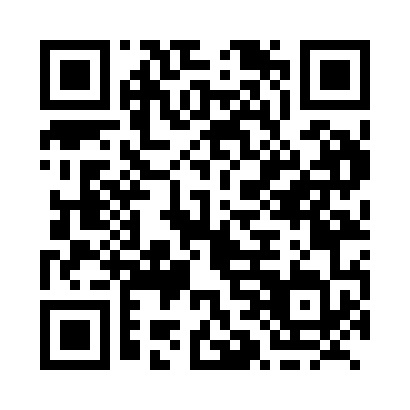 Prayer times for Shenstone, New Brunswick, CanadaMon 1 Jul 2024 - Wed 31 Jul 2024High Latitude Method: Angle Based RulePrayer Calculation Method: Islamic Society of North AmericaAsar Calculation Method: HanafiPrayer times provided by https://www.salahtimes.comDateDayFajrSunriseDhuhrAsrMaghribIsha1Mon3:335:331:236:479:1311:132Tue3:345:331:236:479:1311:123Wed3:355:341:236:479:1211:114Thu3:365:351:246:479:1211:115Fri3:375:351:246:469:1211:106Sat3:385:361:246:469:1111:097Sun3:405:371:246:469:1111:088Mon3:415:381:246:469:1011:079Tue3:425:391:246:469:1011:0610Wed3:435:391:246:469:0911:0511Thu3:455:401:256:459:0911:0412Fri3:465:411:256:459:0811:0213Sat3:485:421:256:459:0711:0114Sun3:495:431:256:449:0611:0015Mon3:515:441:256:449:0610:5816Tue3:525:451:256:449:0510:5717Wed3:545:461:256:439:0410:5518Thu3:565:471:256:439:0310:5419Fri3:575:481:256:429:0210:5220Sat3:595:491:256:429:0110:5121Sun4:015:501:256:419:0010:4922Mon4:025:511:256:418:5910:4823Tue4:045:521:256:408:5810:4624Wed4:065:531:256:398:5710:4425Thu4:085:541:256:398:5610:4226Fri4:095:551:256:388:5510:4127Sat4:115:571:256:378:5410:3928Sun4:135:581:256:378:5310:3729Mon4:155:591:256:368:5110:3530Tue4:176:001:256:358:5010:3331Wed4:186:011:256:348:4910:31